КГ БУ СО « КЦСОН « ТЮХТЕТСКИЙ »Как я могу помочь сохранить семейный бюджет?Возможно, ты еще слишком мал для того,	чтобы	помогать		родителям зарабатывать	деньги,	но	это	не значит, что ты не можешь помочь им! Проследи   за   своим   поведением   и желаниями.Как часто у тебя появляется потребность купить что-либо? Задумайся, действительно ли тебе нужно это прямо сейчас?Даже дома ты можешь помочь сберечь семейный бюджет. Задумайся, сколько воды утекает, пока ты чистишь зубы? А ведь за воду тоже приходится платить. Это не значит, что нужно отказаться от чистки зубов, просто следует	немного	экономнее использовать воду: например, пока ты чистишь зубы, воду можно ненадолго выключить и включить, когда нужно будет смыть зубную пасту.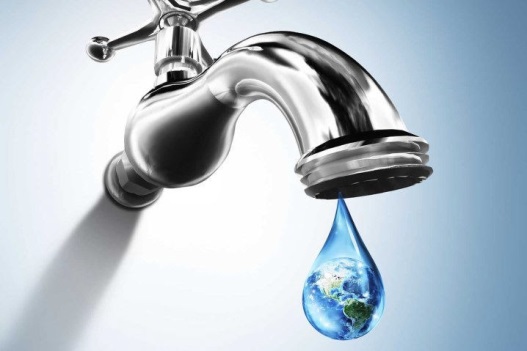 ЛИЧНЫЕ ФИН АНСЫ«Нажить много денег – храбрость; сохранить их – мудрость, а умело расходовать – искусство»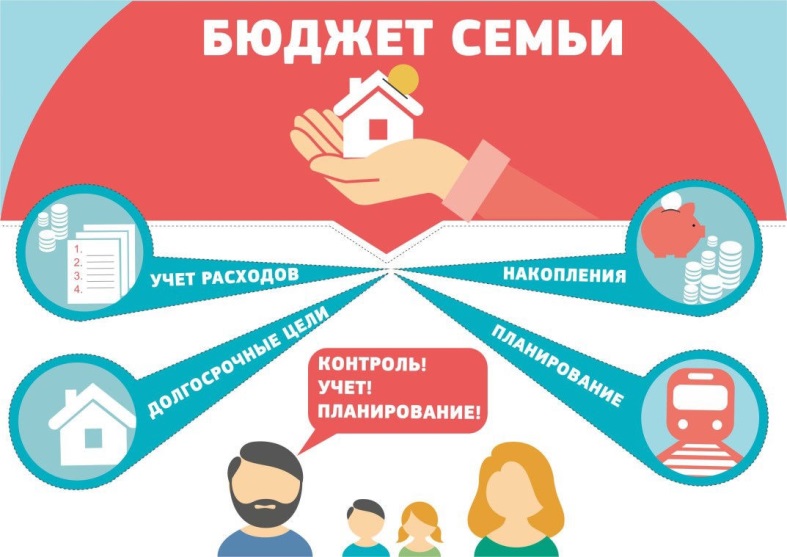 Бертольд АвербахИз чего складываются доходы в семье?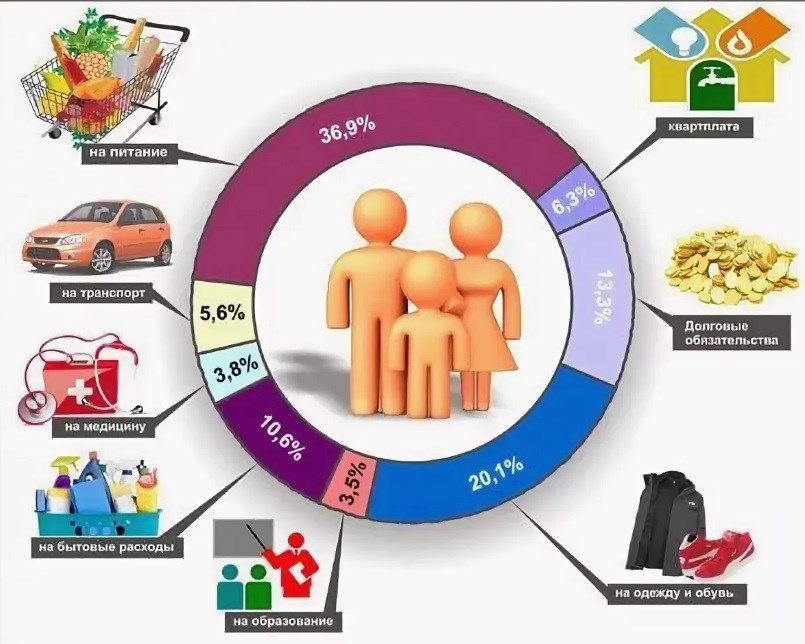 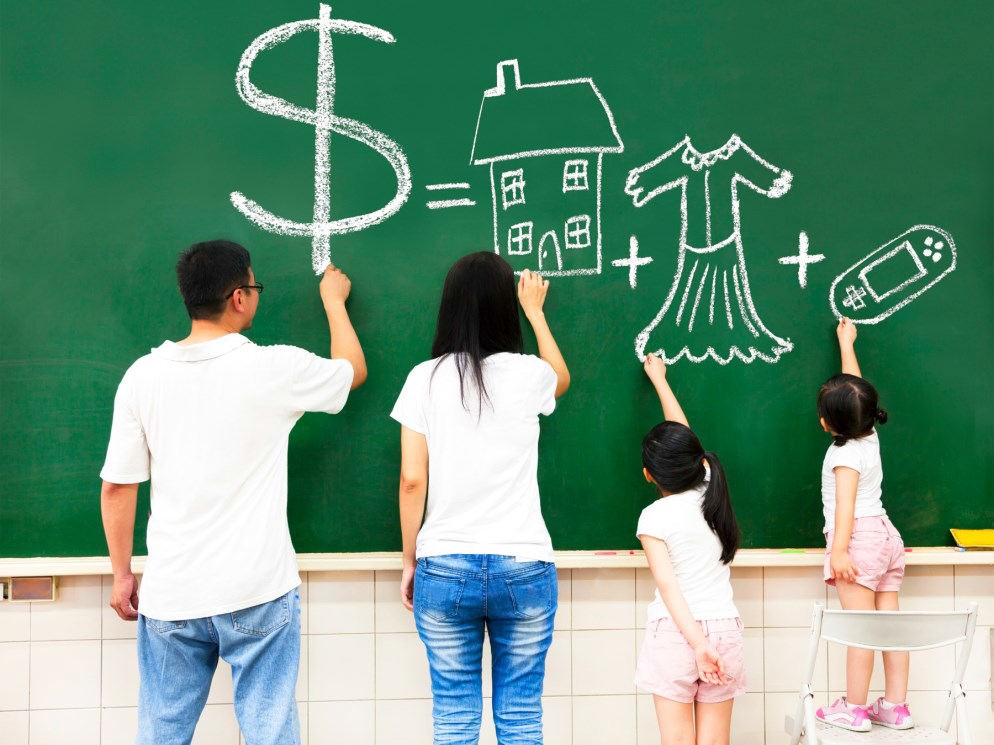 Что такое доход и расход семьи? Что из себя представляет семейный бюджет ?с. Тюхтет 2022 г.                                       Откуда приходят и куда уходят деньги?Семейный бюджет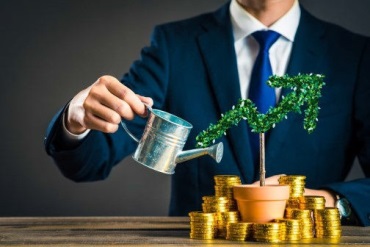 –	это	планпериод.денежных доходов и расходов семьи, который составляется	на определенныйКУДА УХОДЯТ ДЕНЬГИ?При неправильном распределении доходов семьи, можно оказаться в   сложной   жизненной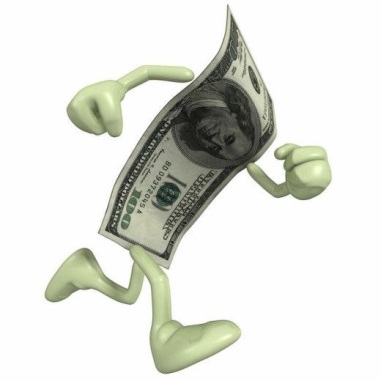 ЭКОНОМИЯКонечно, приятно иногда побаловать себя чем- то вкусным или удовлетворить потребность в новой красивой игрушке. Но бывает так, что расходы семьи превышают доходы и тогда люди оказываются в крайне неприятной ситуации.Откуда в семье появляются деньги?Тут все очень просто — старшие члены семьи могут получать деньги из разных источников и вносить их в семейный (общий) бюджет. Например:Работа. За проделанную работу людям платят заработную плату.Стипендия. Учиться никогда не поздно! За хорошую учебу в высших учебных заведениях людям полагается денежное поощрение.Пенсии и другие социальные выплаты. Людям преклонного возраста уже сложно работать, поэтому им положена пенсия. Также есть определенная группа людей, которая не может работать из-за проблем со здоровьем, поэтому государство	старается поддерживать их жизнь, выплачивая им деньги.ситуации,  когда  денег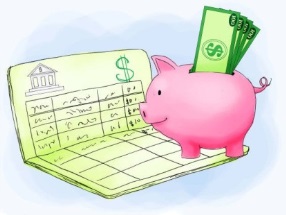 не	хватает	даже	на бытовые мелочи.Так куда же расходуется  семейный бюджет? Вариантов бесчисленное множество:коммунальные платежи. (Вспомни, чем ты пользуешься у себя дома. Правильно: холодной и горячей водой, электричеством, возможно в твоем доме есть лифт. За все это нужно платить, даже за вывоз мусора из баков, что расположены в твоем дворе!);кредит (если взрослые одолжили у банка деньги, им необходимо каждый месяц возвращать определенную сумму);одежда (всем нам приятно ходить в красивой новой одежде);продукты;бензин или оплата дороги.покупка техники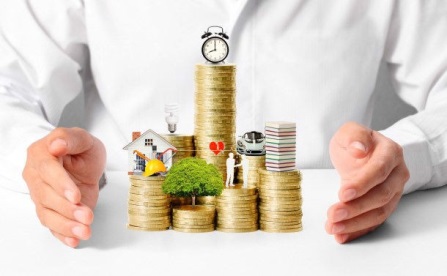 развлеченияКак же этого избежать?В страхе оказаться без средств к существованию, люди		стараются грамотно распределить  свой бюджет и иной раз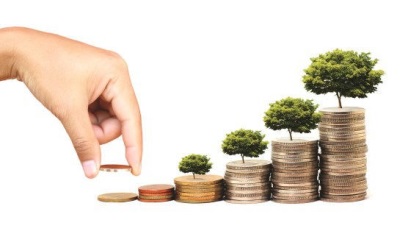 отказываются от ненужных покупок. А деньги, которые они сохранили, приняв это решение, откладывают на будущие крупные покупки.Например: если вы откажетесь покупать пиццу каждый день в школьной столовой, то за месяц сможете накопить на новую игрушку или даже книгу! А представьте себе, если отказываться от пиццы месяца два-три? Тогда вы точно сможете накопить на более крупную покупку. (Только не нужно отказываться от покупки, если ты действительно голоден, береги свое здоровье!)Именно это и происходит в семье. Когда взрослые рассчитывают потратить большую сумму денег на что-то важное (например, на покупку машины, чтобы без проблем передвигаться по городу), то они составляют план доходов и расходов, стараясь свести расходы к минимуму (убрать из списка покупок то, в чем нет сильной необходимости).